Zdravotní list táborníka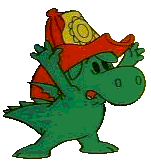 Příjmení jméno: Rodné číslo:  	Zdravotní pojišťovna: A - Upozornění od rodičů:Upozorňujeme na tyto zvláštnosti: 	Upozornění na alergie:  	Používané léky, (dávkování): Léky bude mít dítě:  u sebe (dohlíží si na užívání samo) 	 u zdravotníka tábora (dohlíží na užívání zdravotník) 	Zvláštnosti při stravování:  	Jiná sdělení: Dítě prodělalo plané neštovice: 	 ano / ne 		tetanus: poslední očkování v roce Dítě je: 		 neplavec	 začínající plavec	 plavecB - Upozornění:V některých školách je rozšířený problém s výskytem dětských vší. Před nástupem na tábor proto prosíme 
o včasnou a důkladnou kontrolu. Děkujeme za pochopení. Děti budou v průběhu tábora průběžně prohlédnuty z důvodu nadměrného výskytu klíšťat. C - Telefonické spojení na zákonné zástupce v době konání tábora:	1 . 	 2. D - Naše dítě převezme při ukončení tábora:			 osobně	 někdo jiný (jméno) E – Prohlášení zákonného zástupce dítěte:(dle § 9 Zákona č. 258/2000 Sb., o ochraně veřejného zdraví)	Prohlašuji, že dítě: 	, narozené  		bytem: Dítě je schopno zúčastnit se dětského tábora OSH Rychnov nad Kněžnou konaného od 4. 7. do 15. 7. 2020. Prohlašuji, že dítě (nebo jiná fyzická osoba přítomná na akci) netrpí nemocí nebo skrytou vadou, která by mu bránila nebo ho omezovala v provozování běžné sportovní činnosti a turistiky na táboře, podle dříve předloženého posudku lékaře o zdravotní způsobilosti. Čestně prohlašuji, že nedošlo ke změnám v lékařem potvrzených údajích ve zdravotní způsobilosti dítěte k účasti na pobytové akci. Nejeví známky akutního onemocnění (například horečky nebo průjmu), vzhledem k epidemiologické situaci se  rozšiřuje o příznaky infekce COVID-19, tj.  zvýšená teplota, kašel, dušnost, bolest v krku, ztráta chuti a čichu a ve 14 dnech před odjezdem nepřišlo do styku s fyzickou osobou nemocnou infekčním onemocněním nebo podezřelou z nákazy, ani mu není nařízeno karanténní opatření. Jsem si vědom (a) právních následků, které by mne postihly, kdyby toto mé prohlášení nebylo pravdivé. V   dne 	

datum a podpis nesmí být starší než 1 den před nástupem na tábor	podpis zákonného zástupce